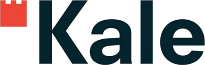 Basın Bülteni 								                         2 Aralık 2021Zeynep Bodur Okyay: “Gençlerin gelecek umutlarını yeşerten, kadınlara eşitlik, dezavantajlı bireylere fırsat veren, engelleri herkes için aşmayı ilke edinen, doğaya sahip çıkan, dünyasına kol kanat geren fikirleri Türkiye’nin geleceği için gündeme getirmeye kararlıyız…”Kale Grubu, beşinci yılını kutladığı İbrahim Bodur Sosyal Girişimcilik Ödül Programı ile Türkiye’nin geleceğine umut olacak sosyal girişimcileri desteklemeye devam ediyorBambaşka bir geleceği şekillendirmeye soyunan, bugün kendisine verilenlerle yetinmeyerek daha iyi bir dünyada yaşamak isteyen, toplumsal sorunlara iş yapma biçimlerini de değiştirerek çözüm arayan sosyal girişimcileri desteklemeyi amaçlayan İbrahim Bodur Sosyal Girişimcilik Ödül Programı, beşinci yılını kutluyor. Vicdanlı, sorumlu, duyarlı ve cesur sosyal girişimcilerin ödüllendirildiği program Türkiye sosyal girişimcilik ekosisteminin en önemli taşıyıcı güçlerinden biri konumuna geldi. İbrahim Bodur Sosyal Girişimcilik Ödül Programı’nın beşinci yılında ödül kazananlar açıklandı. Erken Aşama kategorisinde ‘Nivogo’, İleri Aşama kategorisinde ‘Erişilebilir Her Şey’, İş Birliği kategorisinde ‘Fazla Gıda & Gıda Kurtarma Derneği’ ödül kazandı. 18-25 yaş arası değişim öncüsü gençleri de ödüllendirmek amacıyla bu yıl ilk kez verilen Seçici Kurul Özel Ödülü’ne ise Gençlik kategorisinde ‘Kadınların Elinden’ adlı girişim değer bulundu. Yaşamı boyunca doğduğu topraklara değer, çalıştığı insanlara umut olmak için emek veren Kale Grubu’nun kurucusu İbrahim Bodur’un vefatının ardından, onun anısını ve değerlerini yaşatmak amacıyla hayata geçirilen İbrahim Bodur Sosyal Girişimcilik Ödül Programı 5’inci yılına erişti. Bu yıl ‘Değer kat hayata, iyi bak dünyana’ mottosuyla gerçekleştirilen İbrahim Bodur Sosyal Girişimcilik Ödül Programı’nın kazananları, 2 Aralık Perşembe akşamı The Seed’te düzenlenen törende açıklandı. 4 kategoride toplam 317 başvurunun değerlendirildiği sürecin sonunda; Erken Aşama kategorisinde ‘Nivogo’, İleri Aşama kategorisinde ‘Erişilebilir Her Şey’, İş Birliği kategorisinde ‘Fazla Gıda & Gıda Kurtarma Derneği’ ödül almaya hak kazandı. Bu yıl ilk kez 18-25 yaş arası değişim öncüsü gençleri de ödüllendirmek amacıyla verilen Seçici Kurul Özel Ödülü ise Gençlik kategorisinde ‘Kadınların Elinden’ adlı girişime verildi.Zeynep Bodur Okyay: “Sosyal girişimci ekosistemimizi daha da büyütmek istiyoruz”Kale Grubu Başkanı ve CEO’su Zeynep Bodur Okyay, ödül töreninden önce düzenlediği basın toplantısında, bu yıl beşincisini gerçekleştirdikleri İbrahim Bodur Sosyal Girişimcilik Ödül Programı’nın etki alanının her yıl katlanarak büyüdüğünü belirterek, “İlk yılından bugüne başvuru sayısı tam 3 katına çıkan program, bugün Türkiye sosyal girişimcilik ekosisteminin en önemli taşıyıcı güçlerinden biri konumunda. Bugün kendisine verilenlerle yetinmeyerek daha iyi bir dünyada yaşamak isteyen, geleceği şekillendirmeye soyunan çoğu da genç olan bu insanlara ilham vermek, yürüdükleri yolda ellerinden tutup cesaretlendirmek, toplumda görünür olmalarını sağlamak için bir maratona çıktık. Henüz ilk yüz metreleri koşuyoruz, ama gördüğümüz büyük ilgi bize cesaret veriyor. Ödül programımızı geliştirmek ve daha fazla sosyal girişimciye erişebilmek istiyoruz” dedi.Zeynep Bodur Okyay, iklim değişikliği ve diğer küresel sorunlardan en çok etkilenenler arasında yer alan gençlerin aksiyona geçtiklerine dikkat çekerek, bu yıl ödül programına gelen 317 başvurunun 178’inin Gençlik kategorisi altında değerlendirildiğini sözlerine ekledi. Zeynep Bodur Okyay, “Onlar için hayallerini gerçeğe dönüştürebilecekleri zemini hazırlamak, hepimizin boynunun borcu…” diye konuştu.2022’de Dünyaya İyi Bakanlar Akademisi geliyorİbrahim Bodur Sosyal Girişimcilik Ödül Programı ile ekosisteme sürdürülebilir destek sağlamayı amaçladıklarını kaydeden Zeynep Bodur Okyay, bu amaçla Boğaziçi Üniversitesi Yaşam Boyu Eğitim Merkezi (BÜYEM) ve Boğaziçi Üniversitesi İş İnsanları Derneği (BRM) ile yaptıkları iş birliğini ilk kez şu sözlerle açıkladı: “Kale Grubu, BÜYEM ve BRM iş birliğiyle ‘Dünyaya İyi Bakanlar Akademisi’ adını verdiğimiz sosyal girişimcilik eğitim programını, 65. yılımızı da kutlayacağımız 2022 yılında başlatacak ve Anadolu’nun her yerindeki üniversite çağındaki gençleri sosyal girişimcilik dünyasıyla tanıştıracağız. Bu yıl aldığımız başvuruların yarısı İstanbul’dan gelirken; Adana’dan Çanakkale’ye, Eskişehir’den Şanlıurfa’ya kadar geniş bir yelpazeyi kucaklamış olmamız da hem mutluluk verici hem de Anadolu’daki girişim ruhunu göstermesi açısından değerli. Dünyaya İyi Bakanlar Akademisi sayesinde her yıl 150 yeni potansiyel adayın sahaya çıkmasını sağlamak, en büyük beklentimiz. Anadolu’daki sosyal girişim potansiyelini Türkiye’nin gündemine taşımakta kararlıyız.”Sosyal girişimcilere ‘can suyu’Erken Aşama, İleri Aşama ve İş birliği kategorilerinde birinci olan ve Seçici Kurul Özel Ödülü’nü almaya hak kazanan sosyal girişimcilere 50 bin liralık para ödülü takdim edildi. Ayrıca Türkiye'nin ilk çağdaş seramik sanatçısı Füreya Koral'ın öğrencilerinden seramik sanatçısı M. Tüzüm Kızılcan'ın imzasını taşıyan seramik tohum heykeli hediye edildi.KAZANAN PROJELERErken Aşama Kategorisi- NİVOGOArnas Akbaş ve Ali Cem Yücebağ tarafından Şubat 2021’de kurulan Nivogo, moda endüstrisinin bir sebepten (müşteri iadesi, defolu ürün, üretim hatası, teşhir vb.) satıştan çekerek atıklaştırdığı ürünleri, onlar adına yenileyerek, tekrar ‘satılabilir’ hale getiren ve bu ürünlerin satışını kendi satış kanallarında veya marka ortaklarının uygun gördüğü yerlerde gerçekleştiren bir sosyal girişim. Yarattığı ‘atıksız moda sistemi’ sayesinde her yıl imha edilen veya depolarda çürütülen milyonlarca ürünü tekrar ekonomiye kazandırmayı hedefleyen Nivogo, henüz çok yeni bir girişim olmasına rağmen, bugün aylık 60.000’e yakın ürünü süreçlerinden geçirerek atık olmaktan kurtarıyor.  İleri Aşama Kategorisi – ERİŞİLEBİLİR HER ŞEYKurucu ortakları arasında Hale Yıldız, Seben Ayşe Dayı, Serim Berke Yarar’nın yer aldığı Erişilebilir Her Şey, 2019 yılından bu yana engellenen bireylerin topluma eşit katılımını desteklemek için kurumlara erişilebilirlik danışmanlığı sunuyor ve kurumların hem fiziksel hem de iletişimsel olarak daha kapsayıcı olmalarını destekliyor. Erişilebilirliği 360 derece ele alan ve engellenen bireylerin doğrudan katılımının sağlayan katılımcı bir süreç ile istihdamdan kültür sanata kadar farklı alanlarda danışmanlık süreçleri ilerletiliyor. Kurumların yanı sıra toplumsal algıda da bir değişim yaratma hedefiyle sosyal medya hesapları engellilik hakkında bir bilgi ve farkındalık kanalı olarak kullanılıyor.İş Birliği Kategorisi- FAZLA GIDA & GIDA KURTARMA DERNEĞİOlcay Silahlı tarafından kurulan Fazla Gıda, partnerlerinin gıda atığı kaynaklı karbon salımını yüzde 50 oranında azaltmayı amaçlayan teknoloji tabanlı bir sosyal girişim. Birleşmiş Milletler Kalkınma Programı (UNDP), MIT Solve, Avrupa İmar ve Kalkınma Bankası (EBRD) gibi küresel kurumlar tarafından da desteklenen Fazla Gıda, bugüne kadar 19.000 ton gıdayı kurtarırken 63.000 ton karbon salımı ve 72.000.000.000 litre su kaybının önüne geçti. 2017’den bu yana Gıda Kurtarma Derneği ile hükümet, özel sektör ve kamu nezdinde yürüttüğü farklı ajanda ve projelerle; gıda bağışına yönelik vergi indirimin artması, ayda 1 milyondan fazla ihtiyaç sahibine düzenli bağışın gerçekleştirilmesine öncülük ederek, sürdürülebilir gıda sistemlerinin yaratılmasına katkı sağladı.Seçici Kurul Özel Ödülü-KADINLARIN ELİNDEN 2018 yılında Sabancı Üniversitesi öğrencileri Mustafa Alp Dumrul, Hande Dumrul ve Muzaffer Alperen Önal tarafından kurulan Kadınların Elinden, Anadolu'daki kadın üreticilerin doğal ve organik ürünlerini büyük pazarlarla buluşturan bir sosyal girişim. Bugüne kadar 400’e yakın kadın üreticinin sesi olarak, Türkiye'deki kadın kooperatiflerinin en büyük platformu haline geldi. Sadece kadın kooperatifleriyle çalışan Kadınların Elinden, aktif olarak Türkiye'nin her yerine birçok fiziksel ve online platformdan hizmet veriyor. Girişimin amacı, sürekli destekledikleri kadın üretici ortaklarıyla çıktıkları bu yolda, doğal gıda denilince akla gelen ilk marka olmak.EDİTÖRE NOT:İBRAHİM BODUR KİMDİR?2016 yılında aramızdan ayrılan Kale Grubu’nun kurucusu İbrahim Bodur, henüz 27 yaşındayken 900 nüfuslu Çan’da adım attığı iş hayatı boyunca pek çok ilki gerçekleştirdi. 88 yıllık ömrü boyunca, kurmuş olduğu 17 şirketin çatısı altındaki 5 binden fazla çalışanın geleceği için soluk almaksızın çalıştı; “Sizi siz yapan öz değerlerinize sahip çıkın; çünkü onlar sizi bir ağacın kökleri gibi ayakta tutacaktır” inancıyla doğduğu topraklara hizmet etmeyi bir gün bile bırakmadı. İbrahim Bodur, yalnızca ekonomiyi değil, sosyal ve kültürel hayatı da renklendirmeyi, sosyal refah ve eğitim seviyesini yükseltmeyi görev bildi.Sanayiyi iş gücünün ayağına götüren İbrahim Bodur, Çanakkale’den Mardin’e; Erzurum’dan Isparta’ya Anadolu’nun birçok kentine yatırım yaparak yerel kalkınmanın öncülerinden biri oldu. Yapılan sayısız yatırımı, eğitime verilen sürekli desteği sürdürülebilir kılmak adına Dr. (h.c.) İbrahim Bodur Kaleseramik Eğitim, Sağlık ve Sosyal Yardım Vakfını kurdu. Milli Eğitim Bakanlığı desteği ile geliştirilen projeler, mesleki eğitim kursları ve yenilenen yüzlerce köy okulunun yanı sıra üniversite öğrencilerine verilen burslar sayesinde pek çok parlak genç başarıyla mezun oldu. Yaşadığı toprakların ve birlikte çalıştığı insanların değerini bilmekle yetinmeyen; onlara değer katmayı düstur edinen İbrahim Bodur, Çekoslovakya Devlet Nişanı’ndan ‘Cavaliere del Lavoro’ İtalyan Devlet Nişanı’na, Türkiye Cumhuriyeti Devlet Üstün Hizmet Madalyası’ndan Uluslararası Aldo Villa ödülüne kadar dünyanın dört bir yanında pek çok ödüle layık görüldü.İbrahim Bodur, yarım yüzyıldan fazla süren sanayi yolculuğunda, attığı her adımda sosyal fayda sağlamayı ve ürettiği değerleri toplumla paylaşmayı önemsedi. Vefatının ardından hayata geçirilen İbrahim Bodur Sosyal Girişimcilik Ödülü de bu inanç doğrultusunda toplumsal sorunları çözmek için harekete geçen sosyal girişimcilere destek olmayı amaçlıyor.Merhum İbrahim Bodur, küresel vizyonu, cesareti ve hayırseverliğiyle bugün bile binlerce tohumun filizlenmesi için ilham kaynağı olmayı sürdürüyor.Detaylı bilgi için: Ela Belül / Ela Belül İletişim Danışmanlığı / 0533 383 58 98 /ela@elabelul.comDerya Kara Zenginal / Ela Belül İletişim Danışmanlığı / 0538 887 00 37 / derya@elabelul.com